ПРОЕКТ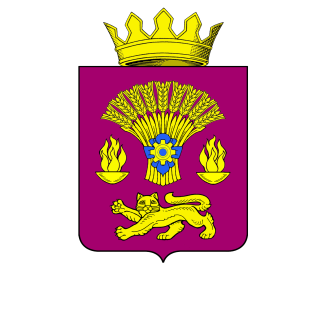 КОТОВСКАЯ  РАЙОННАЯ  ДУМАВОЛГОГРАДСКОЙ ОБЛАСТИРЕШЕНИЕ                     Дата документа                                           Регистрационный номер	Об увековечении памяти выдающихся граждан Котовского муниципального районаПринято Котовской районной Думой 			апреля  2023 годаРуководствуясь Уставом Котовского муниципального района и в целях увековечения памяти выдающихся граждан, внесших значительный вклад в социальное, экономическое, культурное развитие Котовского муниципального района Волгоградской области, прославившихся трудовым, боевым подвигом, принимавших активное участие в общественной, политической жизни района, чья трудовая, общественно-политическая, военная и иная деятельность снискала заслуженный авторитет и признание, Котовская районная Дума решила:1. Утвердить Положение об увековечении памяти выдающихся граждан Котовского муниципального района согласно приложению N 1.2. Утвердить Положение о комиссии по рассмотрению материалов об увековечении памяти выдающихся граждан Котовского муниципального района согласно приложению N 2.3. Настоящее решение вступает в силу со дня его принятия   и подлежит официальному опубликованию  на официальном сайте газеты  «Маяк-Котово» (https://маяк-котово.рф).Глава Котовского муниципального района           	                   С.В. ЧумаковПриложение N 1к решениюКотовской районной Думыот __________ N ________ПОЛОЖЕНИЕОБ УВЕКОВЕЧЕНИИ ПАМЯТИ ВЫДАЮЩИХСЯ ГРАЖДАНКОТОВСКОГО МУНИЦИПАЛЬНОГО РАЙОНА1. Общие положения1.1. Под увековечением памяти выдающихся граждан Котовского муниципального района (далее также - увековечение памяти) в настоящем Положении понимаются создание и установка памятного знака (мемориальной доски), тематического стенда.1.2. Увековечение памяти осуществляется посмертно:выдающихся граждан, внесших значительный вклад в социальное, экономическое, культурное развитие Котовского муниципального района, прославившихся добросовестным и плодотворным трудом, боевым подвигом, принимавших активное участие в общественной, политической жизни района;уроженцев Котовского муниципального района, чья трудовая, общественная, профессиональная и иная деятельность снискала авторитет и признание.1.3. В память о выдающемся гражданине может быть установлено только одно мемориальное сооружение и несколько тематических стендов (по месту жительства или учебы, а также в культурно-досуговых центрах).1.4. Финансирование работ, связанных с проектированием, изготовлением, установкой и торжественным открытием памятного знака (мемориальной доски), тематического стенда осуществляется за счет средств инициатора увековечения памяти.2. Порядок подачи материалов на увековечение памяти2.1. Инициаторами увековечения памяти могут выступать органы местного самоуправления Котовского муниципального района, коллективы предприятий, учреждений, организаций независимо от форм собственности, общественные объединения, действующие в Котовском муниципальном районе, инициативные группы жителей района численностью не менее 100 человек. Родственники не могут быть инициаторами увековечения памяти.2.2. Органы местного самоуправления Котовского муниципального района осуществляют организационную работу по увековечению памяти.Для предварительного рассмотрения вопросов, связанных с увековечением памяти, создается комиссия по рассмотрению материалов об увековечении памяти выдающихся граждан Котовского муниципального района (далее - Комиссия).2.3. Для установления памятного знака (мемориальной доски), тематического стенда необходимы следующие документы:ходатайство инициаторов увековечения памяти, содержащее необходимые общие сведения о гражданине с подробной мотивировкой целесообразности увековечения его памяти, согласно приложению;копии архивных или других документов, подтверждающих заслуги гражданина, имя которого увековечивается;документы из соответствующих организаций с указанием периода проживания (деятельности) в данном здании гражданина, жизнь и деятельность которого увековечиваются;проект надписи на памятном знаке, мемориальной доске, тематическом стенде (текст в лаконичной форме должен содержать характеристику события (творческого достижения, периода жизни и деятельности конкретного гражданина и т.д.), которому посвящены мемориальная доска, тематический стенд; должно быть ясно, почему она установлена именно по данному конкретному адресу; в тексте надписи на мемориальной доске, тематическом стенде, посвященным какому-либо гражданину, обязательно полное указание имени, отчества и фамилии этого гражданина;предварительные эскизные предложения по размещению мемориального сооружения, выполненные организацией, имеющей лицензию на архитектурное проектирование;сведения о предполагаемом месте установки памятного знака (мемориальной доски), тематического стенда;сведения об источнике финансирования работ по проектированию, изготовлению и установке памятного знака (мемориальной доски), тематического стенда;документ, подтверждающий согласие собственника (балансодержателя) объекта недвижимости на установку памятного знака (мемориальной доски), тематического стенда, а также обязательства по обеспечению его сохранности и поддержанию в надлежащем эстетическом виде.3. Проектирование, изготовление и установкамемориальных сооружений и тематических стендов3.1. Создание памятного знака (мемориальной доски), тематического стенда осуществляется на основе договоров, заключенных между инициатором (далее - заказчик) и исполнителем (подрядчиком) в порядке, установленном действующим законодательством.3.2. Заказчик определяет форму проектирования памятного знака (мемориальной доски), тематического стенда исполнителей (подрядчиков) по выполнению в материале (натуре) и установке мемориального сооружения.Архитектурно-художественное решение мемориальной доски не должно противоречить характеру сооружения, особенностям той среды, в которую мемориальная доска привносится как новый элемент.При создании памятного знака (мемориальной доски), требующего предоставления земельного участка, заказчик обязан подготовить документацию по формированию земельного участка в соответствии с действующим законодательством.Разработанные эскизные проекты утверждаются архитектурно-строительным отделом администрации Котовского муниципального района и представляются в Комиссию.3.3. Памятный знак (мемориальная доска), тематический стенд выполняются в материалах и технике, обеспечивающих наиболее полное выявление художественного замысла автора и долговечность произведения (металл, мозаика, камень, стекло, керамика, бетон высоких марок, высокопрочные синтетические материалы и т.п.).Памятные знаки (мемориальные доски), устанавливаются на хорошо просматриваемых местах на высоте не ниже двух метров. На стене здания, сооружения вблизи мемориальной доски не должна находиться иная информация (реклама, объявления и др.), не связанная с текстом мемориальной доски.3.4. После завершения работ по установке памятного знака (мемориальной доски), тематического стенда проводится его торжественное открытие.4. Порядок учета мемориальных сооружений и обязанностиорганизаций по поддержанию их в эстетическом виде4.1. Отдел по общим и организационным вопросам администрации Котовского муниципального района ведет учет памятных знаков (мемориальных досок), тематических стендов, составляет учетную документацию в соответствии с установленными требованиями и осуществляет контроль за их техническим состоянием.4.2. Балансодержателем, обеспечивающим сохранность и содержание мемориального сооружения, тематического стенда как правило, является организация-заказчик, однако по каждому мемориальному сооружению и тематическому стенду принимается индивидуальное решение.Приложение № 1к Положениюоб увековечении памятивыдающихся гражданКотовскогомуниципального районаХодатайствок увековечению памяти_____________________________________________________________ ходатайствует  (наименование предприятия, учреждения, коллектива и т.д.)об увековечении памяти:1. Фамилия, имя, отчество ____________________________________________________________________________________________________________________________2. Пол ___________________________3. Дата рождения ________________________ Дата смерти _____________________4. Место рождения ____________________________________________________________________________________________________________________________________5. Образование ____________________________________________________________                   (специальность по образованию, наименование учебного                                заведения, год окончания)___________________________________________________________________________6. Ученая степень, ученое звание _____________________________________________________________________________________________________________________7. Какими государственными наградами награжден(а) и дата награждения _________________________________________________________________________________8. Последнее место жительства ________________________________________________________________________________________________________________________9. Общий трудовой стаж ____________________________________________________Стаж работы в отрасли _____________________________________________________10. Биографические сведения __________________________________________________________________________________________________________________________11. Характеристика    с   указанием    конкретных  заслуг   представляемого(основания) к увековечению памяти __________________________________________________________________________________________________________________________________________________________________________________________________________________________________________________________________________Форма и место увековечения ________________________________________________Расходы по ________________________________________________________________                    (изготовлению, сооружению, установке и т.д.)будут произведены за счет средств ________________________________________.                                    (наименование предприятия, учреждения,                                             коллектива и т.д.)Протокол __________________________________________________________________                              (общего собрания и т.д.)от ____________ 20__ г.Должностное лицо, субъектправа законодательной инициативы  ____________ ____________________________                                    (подпись)         (расшифровка)Приложение N 2к решениюКотовской районной Думыот __________ N _______ПОЛОЖЕНИЕО КОМИССИИ ПО РАССМОТРЕНИЮ МАТЕРИАЛОВ ОБ УВЕКОВЕЧЕНИИ ПАМЯТИ ВЫДАЮЩИХСЯ ГРАЖДАН КОТОВСКОГО МУНИЦИПАЛЬНОГО РАЙОНА1. Вопросы увековечения памяти выдающихся личностей рассматривает комиссия об увековечении памяти выдающихся граждан Котовского муниципального района (далее - Комиссия).Комиссия создается при администрации Котовского муниципального района. Комиссию возглавляет заместитель главы Котовского муниципального района по социальным вопросам.В состав Комиссии входят представители представительного и исполнительного органов местного самоуправления Котовского муниципального района, общественных объединений, средств массовой информации. Количество членов Комиссии должно быть не менее 7 человек.2. Комиссия в своей деятельности руководствуется законодательными актами Российской Федерации и Волгоградской области, Уставом Котовского муниципального района, муниципальными правовыми актами Котовского муниципального района, настоящим Положением.3. К ведению Комиссии относится:3.1. Прием, рассмотрение материалов об увековечении памяти выдающихся граждан Котовского муниципального района.3.2. Определение требований к представляемым материалам по полноте отражения жизненного пути и заслуг выдающихся граждан.3.3. Рассмотрение поступивших материалов и документов, включая их экспертизу, с привлечением специалистов из других организаций.4. В результате рассмотрения представленных документов Комиссия принимает одно из следующих решений:поддержать ходатайство и подготовить соответствующий проект решения Котовской районной Думы;отклонить ходатайство, направить инициаторам увековечения памяти мотивированный отказ.5. Заседание Комиссии проводится по необходимости и считается правомочным, если на нем присутствует больше половины членов Комиссии. Решение Комиссии принимается путем открытого голосования простым большинством голосов членов Комиссии, присутствующих на заседании.Мнение отсутствующих членов Комиссии, представленное до начала заседания в письменном виде, учитывается при подсчете голосов.6. Решение об увековечении памяти, принимаемое Комиссией, служит основанием для его рассмотрения на заседании Котовской районной Думы и принятия решения Котовской районной Думы.7. В случае принятия Комиссией решения об отклонении ходатайства повторное ходатайство может выноситься не ранее чем через пять лет после предыдущего рассмотрения.Пояснительная запискак проекту  решения Котовской районной ДумыОб увековечении памяти выдающихся граждан Котовского муниципального районаПроект вносится в целях увековечения памяти выдающихся граждан, внесших значительный вклад в социальное, экономическое, культурное развитие Котовского муниципального района Волгоградской области, прославившихся трудовым, боевым подвигом, принимавших активное участие в общественной, политической жизни района, чья трудовая, общественно-политическая, военная и иная деятельность снискала заслуженный авторитет и признание, а также в связи с письмом Заместителя Губернатора Волгоградской области Г.А. Шевцова от 14.02.2023г. № 02с-1/1927 о поддержке предложения Ассоциации «Совет муниципальных образований Волгоградской области» о создании и установке тематических стендов по месту жительства или учебы участников СВО, а также в культурно-досуговых центрах (домах культуры, центрах детского творчества, клубах и библиотеках), расположенных на территории соответствующих  муниципальных образований.Начальник отдела по культуре,спорту и туризму администрацииКотовского муниципального района                                             С.Е. Любименко